МІНІСТЕРСТВО ОСВІТИ І НАУКИ УКРАЇНИНАКАЗ30.10.2020                                  м. Київ                              № 1342Про затвердження Умов прийому на навчання до закладів фахової передвищої освіти в 2021 роціВідповідно до статей 13, 43 Закону України «Про фахову передвищу освіту»НАКАЗУЮ:1. Затвердити Умови прийому на навчання до закладів фахової передвищої освіти в 2021 році, що додаються.2. Департаментам та управлінням освіти і науки обласних та Київської міської державних адміністрацій забезпечити своєчасне усунення розбіжностей даних вступників у поданих на виготовлення документів про повну загальну середню освіту замовленнях та даних, зазначених ними під час реєстрації на проходження зовнішнього незалежного оцінювання. 3. Керівникам закладів освіти незалежно від форми власності і сфери управління під час затвердження правил прийому на навчання для здобуття фахової передвищої освіти забезпечити дотримання вимог Умов прийому на навчання до закладів фахової передвищої освіти в 2021 році, затверджених цим наказом.4. Директорату вищої освіти і освіти дорослих (Шаров О.) забезпечити державну реєстрацію цього наказу в Міністерстві юстиції України.5. Контроль за виконанням цього наказу залишаю за собою.6. Цей наказ набирає чинності з дня його офіційного опублікування.ЗатвердженоНаказ Міністерства освіти і науки України30 жовтня 2020 року № 1342УМОВИ 
прийому на навчання до закладів фахової передвищої освіти в 2021 роціI. Загальні положення1. Цими Умовами керуються суб’єкти освітньої діяльності, які здійснюють прийом на навчання для здобуття фахової передвищої освіти незалежно від форм власності та сфери управління (далі – заклад освіти).2. Підставою для оголошення прийому на навчання для здобуття освітньо-професійного ступеня фахового молодшого бакалавра є ліцензія Міністерства освіти і науки України на здійснення освітньої діяльності з фахової передвищої освіти та правила прийому, які затверджено педагогічною (вченою) радою закладу освіти (далі – Правила прийому).3. Прийом на навчання для здобуття фахової передвищої освіти здійснюється закладами освіти на конкурсній основі за відповідними джерелами фінансування.4. Організацію прийому вступників для здобуття фахової передвищої освіти здійснює приймальна комісія, склад якої затверджується наказом керівника закладу освіти або керівника закладу вищої освіти, до структури якого входить заклад фахової передвищої освіти. Головою приймальної комісії призначається керівник закладу фахової передвищої освіти. Приймальна комісія діє згідно з положенням про приймальну комісію закладу освіти, затвердженим керівником закладу, з урахуванням вимог Положення про приймальну комісію вищого навчального закладу, затвердженого наказом Міністерства освіти і науки України від 15 жовтня 2015 року № 1085, зареєстрованого в Міністерстві юстиції України 04 листопада 2015 року за № 1353/27798. Положення про приймальну комісію закладу освіти оприлюднюється на його офіційному вебсайті (вебсторінці).Керівник закладу освіти забезпечує дотримання законодавства України, у тому числі цих Умов, Правил прийому, а також відкритість та прозорість роботи приймальної комісії.Рішення приймальної комісії, прийняте в межах її повноважень, є підставою для видання відповідного наказу керівником закладу освіти або закладу вищої освіти, до структури якого входить заклад фахової передвищої освіти, та/або виконання процедур вступної кампанії.Усі питання, пов'язані з прийомом на навчання для здобуття фахової передвищої освіти, вирішуються приймальною комісією на її засіданнях. Рішення приймальної комісії оприлюднюються на офіційному вебсайті (вебсторінці) закладу освіти не пізніше наступного дня після прийняття відповідного рішення.5. У цих Умовах терміни вжито в таких значеннях:вступне випробування – оцінювання підготовленості вступника до здобуття освітньо-професійного ступеня фахового молодшого бакалавра, що проводиться у формі зовнішнього незалежного оцінювання, вступного іспиту, співбесіди з конкурсного предмета (предметів), конкурсу творчих та/або фізичних здібностей вступників (далі – творчого конкурсу), фахового випробування тощо;вступний іспит – форма вступного випробування, яка передбачає оцінювання знань, умінь та навичок вступника з конкурсного предмета, результати якого зараховуються до конкурсного бала вступника, або за результатами якого вступник допускається до участі в конкурсному відборі чи до інших вступних випробувань;вступник – особа, яка подала заяву(и) про допуск до участі в конкурсному відборі на одну (декілька) конкурсних пропозицій;квота для іноземців – визначена частина обсягу бюджетних місць, яка використовується для прийому вступників з числа:іноземців, які прибувають на навчання відповідно до міжнародних договорів України;закордонних українців, статус яких засвідчено посвідченням закордонного українця, і які не проживають постійно в Україні;квота-1 – визначена частина загального обсягу бюджетних місць, яка може бути використана для прийому вступників, що мають право на вступ на основі вступних іспитів, крім осіб, які мають право на квоту-2;квота-2 – визначена частина загального обсягу бюджетних місць в закладах освіти, розташованих у містах, в яких працюють освітні центри «Донбас-Україна» та «Крим-Україна» на базі закладів вищої та фахової передвищої освіти, яка може бути використана для прийому вступників, що мають право на вступ на основі вступних іспитів відповідно до Порядку прийому для здобуття вищої, фахової передвищої та професійної (професійно-технічної) освіти осіб, які проживають на тимчасово окупованій території Автономної Республіки Крим та міста Севастополя, затвердженого наказом Міністерства освіти і науки України від 24 травня 2016 року № 560, зареєстрованого у Міністерстві юстиції України 31 травня 2016 року за № 795/28925 (далі – наказ № 560) та до Порядку прийому для здобуття вищої, фахової передвищої та професійної (професійно-технічної) освіти осіб, місцем проживання яких є тимчасово окуповані території у Донецькій та Луганській областях, затвердженого наказом Міністерства освіти і науки України від 21 червня 2016 року № 697, зареєстрованого у Міністерстві юстиції України 01 липня 2016 року за № 907/29037 (далі – наказ № 697);квота-4 – визначена частина загального обсягу бюджетних місць, яка може бути використана для прийому вступників, що мають право на першочергове зарахування до закладів вищої (фахової передвищої) освіти для здобуття освіти за медичними (фармацевтичними), мистецькими та педагогічними спеціальностями, відповідно до абзацу другого частини третьої статті 43 Закону України «Про фахову передвищу освіту» та Порядку реалізації права на першочергове зарахування до закладів вищої (фахової передвищої) медичної, мистецької та педагогічної освіти за державним (регіональним) замовленням осіб, які уклали угоду про відпрацювання не менше трьох років у сільській місцевості або селищі міського типу, затвердженого постановою Кабінету Міністрів України від 30 травня 2018 року № 417 (далі – Порядок 417);конкурсна пропозиція – пропозиція закладу освіти (відокремленого структурного підрозділу закладу освіти) щодо кількості місць для прийому вступників на певні спеціальності (одну або декілька спеціалізацій, освітньо-професійних програм, мов, музичних інструментів тощо в межах спеціальності), форму здобуття освіти, курс, з переліком конкурсних предметів, творчих конкурсів, строку навчання на основі здобутого освітнього (освітньо-кваліфікаційного) рівня або освітнього ступеня. Розрізняють основні та небюджетні конкурсні пропозиції. У разі якщо конкурсна пропозиція поєднує декілька освітньо-професійних програм тощо, в Правилах прийому зазначаються порядок розподілу здобувачів між ними та строки обрання здобувачами не раніше двох місяців після початку навчання;конкурсний бал – комплексна оцінка досягнень вступника, яка обраховується за результатами вступних випробувань та іншими конкурсними показниками з точністю до 0,001 відповідно до цих Умов та Правил прийому;конкурсний відбір – процедура відбору вступників на конкурсні пропозиції на основі конкурсних балів для здобуття освітньо-професійного ступеня фахового молодшого бакалавра відповідно до цих Умов (незалежно від форми власності закладу освіти та джерел фінансування навчання);конкурсний предмет – навчальний предмет (дисципліна), рівень навчальних досягнень з якого (якої) враховується під час проведення конкурсного відбору на навчання до закладу фахової передвищої освіти;небюджетна конкурсна пропозиція – конкурсна пропозиція, на яку не надаються місця для навчання за кошти державного або місцевого бюджету (за державним або регіональним замовленням);організована група вступників – це зовнішньо створена роботодавцем група вступників, які вступають для здобуття фахової передвищої освіти за однією освітньо-професійною програмою за кошти роботодавця;основна конкурсна пропозиція (основний конкурс) – конкурсна пропозиція з визначеною кількістю місць для навчання за державним або регіональним замовленням (загальний обсяг державного або регіонального замовлення);право на зарахування за квотами – право вступника щодо зарахування на навчання до закладу освіти за квотою-1, квотою-2, квотою-4, квотою для іноземців, що реалізується відповідно до цих Умов;право на першочергове зарахування для здобуття фахової передвищої освіти за медичними, мистецькими та педагогічними спеціальностями – право вступника, передбачене законом, щодо зарахування на навчання до закладу освіти за кошти державного або місцевого бюджету (за державним або регіональним замовленням) у галузі знань 22 «Охорона здоров’я» за спеціальностями 221 «Стоматологія», 222 «Медицина», 223 «Медсестринство», 224 «Технології медичної діагностики та лікування», 226 «Фармація, промислова фармація», 227 «Фізична терапія, ерготерапія», 228 «Педіатрія», у галузі знань 02 «Культура і мистецтво» за спеціальностями 023 «Образотворче мистецтво, декоративне мистецтво, реставрація», 024 «Хореографія», 025 «Музичне мистецтво», 026 «Сценічне мистецтво», у галузі знань 01 «Освіта/Педагогіка» за спеціальностями 012 «Дошкільна освіта», 013 «Початкова освіта», 014 «Середня освіта (за предметними спеціальностями)», 015 «Професійна освіта (за спеціалізаціями)», 016 «Спеціальна освіта», 017 «Фізична культура і спорт» в разі укладення ним угоди про відпрацювання не менше трьох років у сільській місцевості або селищах міського типу, що реалізується відповідно до Порядку 417 та цих Умов;рейтинговий список вступників – список вступників за черговістю зарахування на навчання на конкурсну пропозицію, що формується відповідно до цих Умов та Правил прийому;співбесіда – форма вступного випробування, яка передбачає оцінювання підготовленості (оцінювання знань, умінь та навичок вступника з конкурсного предмета (ів)), за результатами якої приймається протокольне рішення щодо надання вступнику рекомендації до зарахування;старші курси – курси освітньо-професійних програм закладів фахової передвищої освіти, окрім першого;творчий конкурс – форма вступного випробування для вступу для здобуття освітньо-професійного ступеня фахового молодшого бакалавра, яка передбачає перевірку та оцінювання творчих та/або фізичних здібностей вступника (у тому числі здобутої раніше спеціалізованої освіти), необхідних для здобуття фахової передвищої освіти за спеціальністю, яка включена до Переліку спеціальностей, прийом на навчання за якими здійснюється з урахуванням рівня творчих та/або фізичних здібностей вступників, затвердженого наказом Міністерства освіти і науки України від 15 жовтня 2015 року № 1085, зареєстрованого в Міністерстві юстиції України 04 листопада 2015 року за № 1351/27796 (у редакції наказу Міністерства освіти і науки від 13 жовтня 2017 року № 1378). Результат творчого конкурсу оцінюється за шкалою, визначеною цими Умовами та Правилами прийому;технічна помилка – помилка, допущена уповноваженою особою приймальної комісії з питань прийняття та розгляду заяв під час внесення відомостей про вступника або заяви до Єдиної державної електронної бази з питань освіти (далі – ЄДЕБО), що підтверджується актом про допущену технічну помилку;фахове випробування – форма вступного випробування для вступу на основі повної загальної (профільної) середньої освіти, здобутого освітньо-кваліфікаційного рівня кваліфікованого робітника, освітньо-кваліфікаційного рівня молодшого спеціаліста, ступенів вищої освіти, яка передбачає перевірку здатності до опанування освітньо-професійної програми освітньо-професійного ступеня фахового молодшого бакалавра на основі здобутих раніше компетентностей;чергова сесія прийому заяв – період прийому заяв та документів під час вступної кампанії, визначений Правилами прийому закладу фахової передвищої освіти.Термін «ваучер» вжито у значенні, наведеному в Законі України «Про зайнятість населення». Термін «закордонні українці» вжито у значенні, наведеному в Законі України «Про закордонних українців».Інші терміни вжито у значеннях, наведених у Законах України «Про фахову передвищу освіту» та  «Про освіту».II. Прийом на навчання до закладів фахової передвищої освіти1. Для здобуття фахової передвищої освіти приймаються:особи, які здобули базову загальну середню освіту – для здобуття освітньо-професійного ступеня фахового молодшого бакалавра за денною формою здобуття освіти одночасно із виконанням освітньої програми профільної середньої освіти професійного спрямування;особи, які здобули повну загальну середню освіту (профільну середню освіту, незалежно від здобутого профілю);особи, які здобули освітньо-кваліфікаційний рівень кваліфікованого робітника;особи, які здобули освітньо-кваліфікаційний рівень молодшого спеціаліста;особи, які здобули будь-який ступінь вищої освіти. Для здобуття фахової передвищої освіти за іншою спеціальністю приймаються особи, які здобули раніше такий освітній рівень чи ступінь вищої освіти або мають повну загальну середню освіту та здобувають освітньо-кваліфікаційний рівень молодшого спеціаліста, ступінь вищої освіти не менше одного року та виконують у повному обсязі індивідуальний навчальний план.2. Вступники приймаються на навчання на перший курс. Особи, які здобули повну загальну середню освіту або освітньо-кваліфікаційний рівень кваліфікованого робітника, можуть прийматись на другий (третій) курс або на перший курс (зі скороченим строком навчання). Для здобуття фахової передвищої освіти за іншою спеціальністю особи можуть вступати на другий або старші курси (перший курс, у тому числі зі скороченим строком навчання).Відраховані здобувачі вищої освіти ступенів молодшого бакалавра, бакалавра мають право бути поновленими для здобуття освітньо-професійного ступеня фахового молодшого бакалавра за індивідуальною програмою на ту саму або споріднену в межах галузі знань спеціальність у тому самому або іншому закладі освіти.3. Прийом на навчання проводиться за спеціальностями (спеціалізаціями) відповідно до Переліку галузей знань і спеціальностей, за якими здійснюється підготовка здобувачів вищої освіти, затвердженого постановою Кабінету Міністрів України від 29 квітня 2015 року № 266.Прийом вступників на навчання проводиться на конкурсні пропозиції, які самостійно формує заклад освіти, що здійснює підготовку за освітньо-професійним ступенем фахового молодшого бакалавра відповідно до наявних ліцензій. Назви конкурсних пропозицій формуються без позначок та скорочень державною мовою і можуть дублюватися іншими мовами.4. Особливості прийому на навчання до закладів спеціалізованої фахової передвищої освіти визначаються правилами прийому до цих закладів освіти, які розробляються центральним органом виконавчої влади, до сфери управління якого належать такі заклади.5. Особливості прийому до закладів освіти осіб, які проживають на тимчасово окупованій території або переселилися з неї після 01 січня 2021 року, визначаються наказом № 560.6. Особливості прийому до закладів освіти осіб, місцем проживання яких є територія проведення антитерористичної операції (на період її проведення), територія здійснення заходів із забезпечення національної безпеки і оборони, відсічі і стримування збройної агресії Російської Федерації у Донецькій та Луганській областях (на період їх здійснення), територія населених пунктів на лінії зіткнення або які переселилися з неї після 01 січня 2021 року, визначаються наказом № 697.7. Прийом вступників на навчання до закладів фахової передвищої освіти за спеціальністю 081 «Право» за кошти державного або регіонального бюджету в 2021 році не проводиться.ІІІ. Джерела фінансування здобуття освітньо-професійного ступеня фахового молодшого бакалавра1. Фінансування підготовки здобувачів освітньо-професійного ступеня фахового молодшого бакалавра здійснюється:за рахунок видатків державного бюджету у державних закладах освіти (державне замовлення) та за рахунок видатків місцевих бюджетів у державних та комунальних закладах освіти (регіональне замовлення);за рахунок цільових пільгових державних кредитів. Отримання цільових пільгових державних кредитів для здобуття фахової передвищої освіти здійснюється відповідно до Порядку пільгового кредитування для здобуття професійно-технічної та вищої освіти, затвердженого постановою Кабінету Міністрів України від 29 серпня 2018 року № 673;за ваучерами;за кошти фізичних та юридичних осіб (на умовах контракту).2. Громадяни України мають право безоплатно здобувати фахову передвищу освіту в державних і комунальних закладах освіти на конкурсній основі відповідно до стандартів фахової передвищої освіти, якщо вони не здобули фахову передвищу освіту або освітньо-кваліфікаційний рівень молодшого спеціаліста впродовж восьми попередніх років за кошти державного або місцевого бюджету.Особи, які здобули повну загальну середню освіту за кошти державного або місцевого бюджету, можуть вступати для здобуття освітньо-професійного ступеня фахового молодшого бакалавра на основі базової загальної середньої освіти лише за кошти фізичних або юридичних осіб.3. Цільові пільгові державні кредити надаються особам, які зараховані на навчання для здобуття фахової передвищої освіти за денною або заочною формою на підставі угод, укладених між закладом освіти та фізичною або юридичною особою. Пільговий довгостроковий кредит для здобуття фахової передвищої освіти – студентам, які відповідно до Закону України «Про забезпечення прав і свобод внутрішньо переміщених осіб» зареєстровані у встановленому законодавством порядку як внутрішньо переміщені особи, а також особам з їх числа до закінчення ними відповідно державного чи комунального закладу фахової передвищої (вищої) освіти, але не довше ніж до досягнення 23 років.4. Іноземці та особи без громадянства, у тому числі закордонні українці, які постійно проживають в Україні, особи, яких визнано біженцями, та особи, які потребують додаткового захисту, мають право на здобуття фахової передвищої освіти нарівні з громадянами України у тому числі за кошти державного або місцевого бюджету. 5. Особи, які навчаються в закладах, що надають фахову передвищу освіту, мають право на здобуття освіти одночасно за декількома освітньо-професійними програмами у закладі фахової передвищої освіти, а також у декількох закладах фахової передвищої (вищої) освіти за різними формами здобуття освіти, за умови отримання тільки однієї освіти за кошти державного, місцевого бюджету. Не допускається одночасне навчання за двома чи більше спеціальностями (спеціалізаціями, освітніми програмами, рівнями, ступенями, формами здобуття освіти) за кошти державного або місцевого бюджетів.ІV. Обсяги прийому та обсяги державного (регіонального) замовлення1. Прийом на навчання здійснюється в межах ліцензованого обсягу за кожною спеціальністю. Прийом на навчання на другий та наступні курси здійснюється в межах вакантних місць ліцензованого обсягу.Ліцензований обсяг встановлюється для кожної спеціальності і визначає максимальну кількість здобувачів фахової передвищої освіти на одному курсі (році навчання), яким заклад освіти може одночасно забезпечити здобуття фахової передвищої освіти відповідно до ліцензійних умов.2. Прийом на навчання за державним замовленням (за кошти державного бюджету) здійснюється на спеціальності та форми здобуття фахової передвищої освіти, за якими воно сформоване Кабінетом Міністрів України, за регіональним замовленням (за кошти місцевого бюджету) – регіональним замовником. Міністерство освіти і науки України, інші державні, регіональні замовники здійснюють розміщення державного (регіонального) замовлення в розрізі закладів освіти, спеціальностей (спеціалізацій, конкурсних пропозицій – у разі необхідності), форм навчання та основи здобуття освітньо-професійного ступеня фахового молодшого бакалавра. Розподіл місць державного (регіонального) замовлення між основними конкурсними пропозиціями в межах відповідної спеціальності (предметної спеціальності, спеціалізації) заклади освіти здійснюють самостійно.Прийом на навчання за кошти державного (місцевого) бюджету (за державним або регіональним замовленням) здійснюють заклади освіти, які мають ліцензію на підготовку здобувачів фахової передвищої освіти за освітньо-професійним ступенем фахового молодшого бакалавра за відповідною спеціальністю, отриману не пізніше ніж 31 грудня 2020 року, за кошти фізичних та/або юридичних осіб – не пізніше ніж 31 травня 2021 року.3. Обсяг прийому за кошти фізичних або юридичних осіб на основні конкурсні пропозиції визначається закладом освіти у межах різниці між ліцензованим обсягом з урахуванням його поділу за формами здобуття освіти та загальним обсягом бюджетних місць. Цей обсяг може коригуватись з урахуванням фактичного виконання державного (регіонального) замовлення.Обсяг прийому на небюджетну конкурсну пропозицію визначається закладом освіти у межах ліцензованого обсягу з урахуванням його поділу за формами здобуття освіти.4. Загальний обсяг бюджетних місць для основних конкурсних пропозицій, обсяги квоти-1, квоти-2, квоти-4, квоти для іноземців для основних конкурсних пропозицій, обсяг прийому за кошти фізичних або юридичних осіб на основні конкурсні пропозиції, обсяг прийому на небюджетні конкурсні пропозиції визначається у Правилах прийому в межах ліцензійного обсягу (після отримання необхідної інформації від державного (регіонального) замовника) та оприлюднюються на офіційному вебсайті (вебсторінці) закладу освіти.V. Строки прийому заяв та документів, конкурсного відбору та зарахування на навчання1. Для вступників на основі базової загальної середньої освіти за денною формою здобуття освіти:1) прийом заяв та документів, визначених розділом VII цих Умов, починається 29 червня та закінчується 13 липня о 18:00 год;Додатковий прийом документів для здобуття фахової передвищої освіти виключно за кошти фізичних або юридичних осіб заклад освіти визначає своїми Правилами прийому за умови додаткового зарахування не пізніше 31 серпня.2) вступні іспити, творчі конкурси та співбесіди проводяться: з 14 липня до 24 липня; Перелік спеціальностей, прийом на навчання до закладів фахової передвищої освіти за якими здійснюється на основі базової або повної загальної середньої освіти з урахуванням рівня творчих та/або фізичних здібностей вступників (додаток 1 до цих Умов); творчі конкурси можуть проводитись не більше ніж у два тури, кожен тур має оцінюватись окремо;3) рейтинговий список вступників, які вступають на основі вступних випробувань (у тому числі за співбесідою, творчими конкурсами, квотами-1 та квотами-2), із зазначенням рекомендованих до зарахування формується на основі конкурсного бала за кожною конкурсною пропозицією з повідомленням про отримання чи неотримання ними права на здобуття фахової передвищої освіти за державним або регіональним замовленням та оприлюднюється не пізніше: 12:00 год 27 липня;4) вступники, які отримали рекомендації до зарахування, мають виконати вимоги до зарахування:  на місця державного або регіонального замовлення – до 12:00 год 29 липня;5) зарахування вступників відбувається:за державним або регіональним замовленням – не пізніше 18:00 год 31 липня;за кошти фізичних або юридичних осіб – не пізніше ніж 03 серпня, додаткове зарахування – не пізніше ніж 31 серпня;6) переведення на вакантні місця державного (регіонального) замовлення осіб, які зараховані на навчання за кошти фізичних або юридичних осіб на основі базової загальної середньої освіти (у межах цих Умов), проводиться не пізніше 09 серпня.2. Для вступників на основі повної загальної середньої освіти за денною формою здобуття освіти:1) реєстрація електронних кабінетів вступників, завантаження необхідних документів розпочинається 01 липня;2) медичні огляди та інші доконкурсні процедури, якщо це визначено установленими законодавством особливими умовами конкурсного відбору на відповідні конкурсні пропозиції, проводяться у терміни, визначені Правилами прийому, але не пізніше дня, що передує дню завершення прийому заяв;3) прийом заяв та документів, передбачених розділом VI цих Умов, розпочинається 14 липня, крім військових коледжів сержантського складу та фахових коледжів із специфічними умовами навчання;вступні іспити, творчі конкурси проводяться в кілька потоків з 01 по 13 липня включно для вступників, які вступають на місця державного або регіонального замовлення. У період з 14 липня по 02 серпня можуть проводитись додаткові сесії іспитів, творчих конкурсів для вступників, які вступають на місця за кошти фізичних та/або юридичних осіб. Механізми реєстрації учасників творчих конкурсів, організації та проведення творчих конкурсів визначаються відповідно до законодавства. У творчих конкурсах мають право брати участь особи, які здобули повну загальну середню освіту або завершують її здобуття до 10 липня, що підтверджується відповідним документом або довідкою закладу освіти;4) прийом заяв та документів  закінчується:о 18:00 год 26 липня – для осіб, які вступають на основі співбесіди або вступних іспитів та творчих конкурсів;о 18:00 год 02 серпня – для осіб, які вступають тільки на основі сертифікатів зовнішнього незалежного оцінювання;5) вступні іспити, творчі конкурси проводяться з 01 до 20 липня включно;6) співбесіди проводяться з 24 до 29 липня включно;7) строки прийому заяв, проведення творчих конкурсів, співбесід, вступних іспитів, оприлюднення рейтингових списків з повідомленням про отримання чи неотримання вступниками права на здобуття освітньо-професійного ступеня фахового молодшого бакалавра за державним замовленням, виконання вимог до зарахування на місця державного замовлення, зарахування вступників на місця державного замовлення та виключення з конкурсу на інші місця державного замовлення осіб, які вступають на навчання для підготовки військових фахівців, визначаються правилами прийому до закладів фахової передвищої освіти. Військові коледжі сержантського складу та фахові коледжі із специфічними умовами навчання забезпечують виключення зарахованих на місця державного замовлення вступників з конкурсу на інші місця державного замовлення не пізніше 20 липня;8) списки осіб, рекомендованих до зарахування за результатами співбесіди та за квотами-2, з повідомленням про отримання чи неотримання ними права на здобуття освітньо-професійного ступеня фахового молодшого бакалавра за державним (регіональним) замовленням оприлюднюються не пізніше 12:00 год 05 серпня. Вступники, які отримали рекомендації, мають виконати вимоги до зарахування на місця державного замовлення до 18:00 год 06 серпня, а також подати письмову заяву про виключення з конкурсу на інші місця державного замовлення. Зарахування цієї категорії вступників за державним замовленням відбувається не пізніше 12:00 год 07 серпня. Зараховані особи впродовж 07 серпня виключаються з конкурсу на інші місця державного замовлення;9) рейтинговий список вступників, які вступають на основі сертифікатів зовнішнього незалежного оцінювання, творчих конкурсів та вступних іспитів (у тому числі за квотами-1), із зазначенням рекомендованих до зарахування формується на основі конкурсного бала за кожною конкурсною пропозицією з повідомленням про отримання чи неотримання ними права на здобуття освітньо-професійного ступеня фахового молодшого бакалавра за державним або регіональним замовленням та оприлюднюється не пізніше 12:00 год 05 серпня;10) вступники, які отримали рекомендації, повинні виконати вимоги до зарахування на місця державного (регіонального) замовлення до 12:00 год 09 серпня;11) зарахування вступників відбувається:за державним (регіональним) замовленням – не пізніше 12:00 год 14 серпня;за кошти фізичних або юридичних осіб – не пізніше 12:00 год 20 серпня (додаткове зарахування на вільні місця за кошти фізичних та юридичних осіб – не пізніше 30 вересня);12) переведення на вакантні місця державного (регіонального) замовлення осіб, які зараховані на навчання за кошти фізичних або юридичних осіб на основі повної загальної (профільної) середньої освіти (у межах цих Умов), проводиться не пізніше 20 серпня.3. Для вступників на основі повної загальної (профільної) середньої освіти за іншими (крім денної та дуальної) формами здобуття освіти строки прийому заяв та документів, конкурсного відбору та зарахування на навчання за рахунок коштів фізичних та/або юридичних осіб визначаються Правилами прийому, при цьому прийом документів починається не раніше 13 липня, тривалість кожної сесії прийому документів становить не більше 30 днів, зарахування проводиться не пізніше ніж через 15 днів після завершення чергової сесії прийому заяв та документів, протягом яких проводиться конкурсний відбір, але не пізніше 30 листопада 2021 року. 4. Для вступників на основі освітньо-кваліфікаційного рівня кваліфікованого робітника та всіх інших категорій вступників строки прийому заяв та документів, конкурсного відбору і зарахування на навчання визначаються правилами прийому (при цьому зарахування на місця державного (регіонального) замовлення закінчується не пізніше 15 вересня, крім випадків, визначених розділом XV цих Умов).5. Прийом заяв та документів, конкурсний відбір і зарахування на навчання організованих груп вступників (крім вступників на основі базової загальної середньої освіти) може бути дозволено Міністерством освіти і науки України упродовж року за зверненням Спільним представницьким органом сторони роботодавців на національному рівні, обласних (галузевих) організацій роботодавців за рахунок коштів юридичних осіб (роботодавців), але не пізніше 30 листопада. VI. Порядок прийому заяв та документів для участі у конкурсному відборі на навчання до закладів фахової передвищої освіти1. Вступники на навчання для здобуття фахової передвищої освіти на основі повної загальної (профільної) середньої освіти подають заяви:тільки в електронній формі (через електронний кабінет), крім визначених у цьому пункті випадків;тільки у паперовій формі:для реалізації права на вступ за співбесідою, за результатами вступних іспитів з конкурсних предметів у закладі фахової передвищої освіти та/або квотою-1, квотою-2 відповідно до цих Умов;для реалізації права на першочергове зарахування відповідно до цих Умов;за наявності розбіжностей в даних вступника в ЄДЕБО (прізвище, ім'я, по батькові (за наявності), дата народження, стать, громадянство тощо) і у відповідному документі про раніше здобуту освіту та у сертифікаті зовнішнього незалежного оцінювання;у разі подання іноземного документа про освіту;у разі подання документа про повну загальну середню освіту, виданого до запровадження фотополімерних технологій їх виготовлення;у разі подання документів іноземцями та особами без громадянства;у разі подання заяви після завершення строків роботи електронних кабінетів;у разі неможливості зареєструвати електронний кабінет або подати заяву в електронній формі з інших причин, що підтверджено довідкою приймальної комісії закладу фахової передвищої освіти.Вступники, зазначені в абзаці четвертому цього пункту, можуть подавати заяви в електронній формі з подальшим поданням документів, що підтверджують право на вступ за співбесідою, які мають бути подані в строки прийому заяв, відповідно до цих Умов.2. Інші категорії вступників, крім зазначених у пункті 1 цього розділу, подають заяви тільки в паперовій формі.3. Заява в електронній формі подається вступником шляхом заповнення електронної форми в режимі онлайн та розглядається приймальною комісією закладу освіти у порядку, визначеному законодавством.Заклади освіти створюють консультаційні центри при приймальних комісіях для надання допомоги вступникам під час подання заяв в електронній формі. Вступники можуть звернутися до консультаційного центру будь-якого закладу освіти з метою створення електронного кабінету, внесення заяв в електронній формі, завантаження додатка до документа про повну загальну (профільну) середню освіту.4. Заяву в паперовій формі вступник подає особисто до приймальної комісії закладу освіти. Відомості кожної заяви в паперовому вигляді реєструє уповноважена особа приймальної комісії в ЄДЕБО в день прийняття заяви.5. У заяві вступники вказують конкурсну пропозицію із зазначенням спеціальності (предметної спеціальності, спеціалізації, освітньо-професійної  програми) та форми здобуття освіти.Під час подання заяв на основні конкурсні пропозиції вступники обов'язково зазначають один з таких варіантів:«Претендую на участь у конкурсі на місця державного або регіонального замовлення і на участь у конкурсі на місця за кошти фізичних та/або юридичних осіб у разі неотримання рекомендації за цією конкурсною пропозицією за кошти державного або регіонального бюджету (за державним або регіональним замовленням)»;«Претендую на участь у конкурсі виключно на місця за кошти фізичних та/або юридичних осіб, повідомлений про неможливість переведення в межах вступної кампанії на місця державного або регіонального замовлення».Під час подання заяв на небюджетну конкурсну пропозицію вступники претендують на участь в конкурсі виключно за кошти фізичних та юридичних осіб, повідомлені про неможливість переведення в межах вступної кампанії на місця державного або регіонального замовлення.6. Під час подання заяви в паперовій формі вступник пред'являє особисто оригінали:документа (одного з документів), що посвідчує особу, передбаченого Законом України «Про Єдиний державний демографічний реєстр та документи, що підтверджують громадянство, посвідчують особу чи її спеціальний статус» (свідоцтва про народження для осіб, яким виповнюється 14 років після 01 квітня 2021 року);військово-облікового документа (у військовозобов’язаних – військових квитків або тимчасових посвідчень, а у призовників – посвідчень про приписку до призовних дільниць), крім випадків, передбачених законодавством;документа державного зразка про раніше здобутий освітній (освітньо-кваліфікаційний) рівень, ступінь вищої освіти, на основі якого здійснюється вступ, і додаток до нього;сертифіката(ів) зовнішнього незалежного оцінювання (у випадках, передбачених цими Умовами);документів, які підтверджують право вступника на зарахування за співбесідою та/або на участь у конкурсі за квотою1 або квотою-2 на основі повної загальної середньої освіти (за наявності).Вступники, які проживають на тимчасово окупованій території України або переселилися з неї після 01 січня 2021 року, а також вступники, які проживають на територіях, де органи державної влади тимчасово не здійснюють свої повноваження, подають документи з урахуванням особливостей, передбачених наказами № 560, № 697 відповідно. Якщо з об'єктивних причин документ про здобутий освітній (освітньо-кваліфікаційний) рівень, ступінь вищої освіти відсутній, може подаватись довідка державного підприємства «Інфоресурс» або виписка з Реєстру документів про освіту ЄДЕБО про його здобуття, у тому числі без подання додатка документа про здобутий освітній (освітньо-кваліфікаційний) рівень, ступінь вищої освіти.7. До заяви, поданої в паперовій формі, вступник додає:копію документа (одного з документів), що посвідчує особу, передбаченого Законом України «Про Єдиний державний демографічний реєстр та документи, що підтверджують громадянство, посвідчують особу чи її спеціальний статус»;копію військово-облікового документа (у військовозобов’язаних – військових квитків або тимчасових посвідчень, а у призовників – посвідчень про приписку до призовних дільниць), крім випадків, передбачених законодавством;копію документа державного зразка про раніше здобутий освітній (освітньо-кваліфікаційний) рівень, ступінь вищої освіти, на основі якого здійснюється вступ, і копію додатка до нього;копію сертифіката(ів) зовнішнього незалежного оцінювання (у випадках, передбачених цими Умовами);чотири кольорові фотокартки розміром 3 х 4 см.Заклади освіти у своїх Правилах прийому встановлюють перелік документів (у тому числі додаткових), необхідних для вступу, якщо це викликано особливостями вступу на певну спеціальність чи конкурсну пропозицію.Вступники, які проходять творчі конкурси, допускаються до участі в них за наявності оригіналу документа, що посвідчує особу (свідоцтва про народження для осіб, яким виповнюється 14 років після 01 квітня 2021 року), та екзаменаційного листка з фотокарткою.Інші копії документів подаються вступником, якщо це викликано особливими умовами вступу на відповідні конкурсні пропозиції, установлені законодавством, у строки, визначені для прийому документів.8. Копії документів, що засвідчують підстави для отримання спеціальних умов для зарахування за співбесідою, на участь у конкурсі за квотою-1, квотою-2 подаються вступником особисто при подачі документів у паперовій формі у визначені цими Умовами або відповідно до них терміни. Не подані своєчасно документи, що засвідчують підстави для отримання спеціальних умов на зарахування за співбесідою, на участь у конкурсі за квотою-1, квотою-2, унеможливлюють їх реалізацію.9. Копії документів, що засвідчують підстави для отримання спеціальних умов особою, яка зарахована на навчання за кошти фізичних, юридичних осіб на основі базової або повної загальної (профільної) середньої освіти, на переведення на вакантні місця державного замовлення та за рахунок цільових пільгових державних кредитів вступник подає особисто одночасно з виконанням вимог для зарахування на місця за кошти фізичних та/або юридичних осіб, але не пізніше ніж 11 вересня. Не подані своєчасно документи, що засвідчують підстави для отримання спеціальних умов на переведення на вакантні місця державного замовлення та за рахунок цільових пільгових державних кредитів, унеможливлюють їх реалізацію.10. Усі копії документів засвідчуються за оригіналами приймальною (відбірковою) комісією закладу освіти, до якого вони подаються. Копії документа, що посвідчує особу, військового квитка (посвідчення про приписку) не підлягають засвідченню. Копії документів без пред'явлення оригіналів не приймаються.11. Приймальна комісія здійснює перевірку підстав для отримання спеціальних умов для зарахування за співбесідою, на участь у конкурсі за квотою-1, квотою-2 та спеціальних умов для осіб, які зараховані на навчання за кошти фізичних, юридичних осіб, на переведення на вакантні місця державного замовлення та за рахунок цільових пільгових державних кредитів.Приймальна комісія здійснює перевірку середнього бала документа про освіту, поданого в паперовій формі (обчислює в разі відсутності), затверджує його своїм рішенням і вносить інформацію про середній бал документа про освіту до ЄДЕБО. У разі подання вступником заяви в електронній формі приймальна комісія здійснює перевірку середнього бала документа про освіту на підставі його сканованої копії (фотокопії).12. Приймальна комісія розглядає заяви та документи вступників і приймає рішення про допуск до участі в конкурсному відборі для вступу на навчання до закладу освіти протягом трьох робочих днів з дати реєстрації заяви в ЄДЕБО або отримання результатів вступних випробувань, але не пізніше наступного дня після завершення прийому документів. Оприлюднення поточних рейтингових списків вступників здійснюється на вебсайті закладу освіти на підставі даних, внесених до ЄДЕБО.13. Факт ознайомлення вступника з Правилами прийому, наявною ліцензією і сертифікатом про акредитацію відповідної освітньо-професійної програми (спеціальності), а також факт наявності/відсутності підстав для зарахування за співбесідою, зарахування за квотою-1, квотою-2 фіксуються в заяві вступника і підтверджуються його особистим підписом під час подання заяви.14. Паперова заява, зареєстрована в ЄДЕБО, може бути скасована закладом освіти на підставі рішення приймальної комісії до дати закінчення прийому документів на навчання для паперових заяв та не пізніш як за день до закінчення подання електронних заяв для електронних заяв за умови допущення технічної помилки під час внесення відповідних даних до ЄДЕБО, що підтверджується актом про допущену технічну помилку, сформованим в ЄДЕБО. Скасована заява вважається неподаною, а факт такого подання анулюється в ЄДЕБО. Електронна заява, зареєстрована в ЄДЕБО, може бути скасована Технічним адміністратором ЄДЕБО на підставі офіційного рішення Розпорядника ЄДЕБО не пізніш як за день до закінчення подання електронних заяв за умови виявлення технічної помилки під час внесення відповідних даних до ЄДЕБО. Скасована заява вважається неподаною, а факт такого подання анулюється в ЄДЕБО.Технічний адміністратор засобами мобільного або електронного зв'язку повідомляє вступникові про скасування заяви в день її скасування.Вступник має право до дати закінчення подання електронних заяв скасувати у власному електронному кабінеті подану ним раніше заяву, зареєстровану та допущену до конкурсу у закладах освіти.15. Під час прийняття на навчання осіб, які подають документ про здобутий за кордоном ступінь (рівень) освіти (далі – Документ), обов'язковою є процедура визнання і встановлення еквівалентності Документа, що здійснюється відповідно до наказу Міністерства освіти і науки України від 05 травня 2015 року № 504 «Деякі питання визнання в Україні іноземних документів про освіту», зареєстрованого в Міністерстві юстиції України 27 травня 2015 року за № 614/27059.16. Під час прийняття на навчання осіб, які подають документ про вищу духовну освіту, виданий закладом вищої духовної освіти до 01 вересня 2018 року, обов'язковим є подання свідоцтва про державне визнання документа про вищу духовну освіту або рішення вченої ради закладу вищої освіти, до структури якого входить заклад освіти, який здійснює підготовку за освітньо-професійним ступенем фахового молодшого бакалавра, щодо визнання зазначених документів відповідно до Порядку державного визнання документів про вищу духовну освіту, наукові ступені та вчені звання, виданих закладами вищої духовної освіти, затвердженого постановою Кабінету Міністрів України від 19 серпня 2015 року № 652.VII. Конкурсний відбір, його організація та проведення1. Конкурсний відбір на навчання для здобуття фахової передвищої освіти здійснюється за результатами вступних випробувань:для вступу на основі базової загальної середньої освіти – у формі вступних іспитів, творчих конкурсів або співбесіди в передбачених цими Умовами випадках;для вступу на основі повної (профільної) загальної середньої освіти – у формі зовнішнього незалежного оцінювання або вступних іспитів у будь-яких комбінаціях на власний розсуд вступника, творчих конкурсів, або співбесіди в передбачених цими Умовами випадках. У 2021 році приймаються сертифікати зовнішнього незалежного оцінювання 2018, 2019, 2020 та 2021 років;для вступу на основі освітньо-кваліфікаційного рівня кваліфікованого робітника – у формі зовнішнього незалежного оцінювання або іспиту з української мови  на власний розсуд та фахових вступних випробувань;в інших випадках – у формах, встановлених Правилами прийому.2. Конкурсний відбір проводиться на основі конкурсного бала, який розраховується відповідно до цих Умов та Правил прийому.3. Для конкурсного відбору осіб, які на основі базової загальної середньої освіти вступають на навчання для здобуття фахової передвищої освіти, зараховуються результати вступних іспитів з української мови (перший предмет), загальноосвітнього предмета (заклад освіти може передбачити право вступника на вибір з двох предметів) або творчого конкурсу (другий предмет) у встановлених цими Умовами випадках.4. Для конкурсного відбору осіб, які на основі повної загальної (профільної) середньої освіти вступають на навчання для здобуття фахової передвищої освіти, зараховуються бали сертифіката(ів) зовнішнього незалежного оцінювання або результати вступних іспитів української мови (перший предмет), загальноосвітнього предмета, з якого проводиться зовнішнє незалежне оцінювання (заклад освіти може передбачити право вступника на вибір з трьох предметів), або творчого конкурсу (другий предмет) у встановлених цими Умовами випадках.Для конкурсних пропозицій спеціальностей (спеціалізацій) галузі 01 «Освіта/Педагогіка», які передбачають підготовку фахівців для шкіл з навчанням болгарською, кримськотатарською, молдовською, новогрецькою, польською, російською, румунською, словацькою, угорською мовами або вивченням цих мов, заклад освіти може до переліку предметів на вибір (другий предмет) додавати вступний іспит з відповідної мови.5. Для конкурсного відбору осіб, які на основі освітньо-кваліфікаційного рівня кваліфікованого робітника вступають на навчання для здобуття фахової передвищої освіти, зараховуються результати зовнішнього незалежного оцінювання або вступного іспиту з української мови та фахового вступного випробування.6. Інші вступні випробування та показники конкурсного відбору визначаються Правилами прийому.7. Конкурсний бал (КБ) обчислюється:1) для вступу на основі базової загальної середньої освіти за формулоюКБ = П1 + П2 + А + ОУ,де П1 – оцінка вступного іспиту з української мови ; П2 – оцінка вступного іспиту або творчого конкурсу (або сумарна оцінка двох турів творчого конкурсу за умови їх проведення) з другого предмета; А – середній бал документа про базову загальну середню освіту, переведений в шкалу від 100 до 200 балів відповідно до Таблиці переведення середнього бала документа про середню освіту, обрахованого за 12-бальною шкалою, у шкалу 100-200 (додаток 2 до цих Умов); ОУ – бал за успішне закінчення підготовчих курсів навчального закладу для вступу до нього за шкалою від 0 до 50 балів. Оцінки вступних іспитів виставляються за шкалою 100-200.Призерам (особам, нагородженим дипломами I-III ступенів) IV етапу Всеукраїнських учнівських олімпіад 2021 року з базових предметів, за умови їх проведення, останній доданок встановлюється рівним 50. Інформацію про них приймальні комісії отримують з ЄДЕБО.Остаточно конкурсний бал множиться на коефіцієнт 1,05 для осіб, які мають право на першочергове зарахування до медичних, педагогічних і мистецьких закладів освіти. Якщо після цього конкурсний бал перевищує 650, він встановлюється таким, що дорівнює 650 (у разі проведення творчих конкурсів у два тури – 850).Для осіб, зареєстрованих у селах, та які здобули у рік вступу базову середню освіту у закладах освіти, що знаходяться на території сіл, конкурсний бал множиться на сільський (СК) коефіцієнт. СК дорівнює 1,05.СК для осіб, що є внутрішньо переміщеними особами та проживають у селі без реєстрації, не застосовується.2) для вступу на основі повної загальної (профільної) середньої освіти за формулоюКБ = П1 + П2 + А + ОУ,де П1 – оцінка зовнішнього незалежного оцінювання або вступного іспиту з української мови. Замість результатів з української мови можуть використовуватися результати з української мови і літератури. У 2021 році приймаються сертифікати зовнішнього незалежного оцінювання  2018, 2019, 2020 та 2021 років; П2 – оцінка вступного іспиту або творчого конкурсу (або сумарна оцінка двох турів творчого конкурсу за умови їх проведення) з другого предмета;А – середній бал документа про повну загальну (профільну) середню освіту, переведений в шкалу від 100 до 200 балів відповідно до Таблиці переведення середнього бала документа про середню освіту, обрахованого за 12-бальною шкалою, у шкалу 100-200 (додаток 2); ОУ – бал за успішне закінчення підготовчих курсів закладу освіти для вступу до нього за шкалою від 0 до 50 балів. У разі подання результатів зовнішнього незалежного оцінювання бал вступника за відповідне вступне випробування підвищується на 25 відсотків.Результати вступних іспитів та творчих конкурсів для вступників на основі повної загальної середньої освіти оцінюються за шкалою від 100 до 200 балів.Особам, які є членами збірних команд України та брали участь у міжнародних олімпіадах (відповідно до наказів Міністерства освіти і науки України), Олімпійських, Параолімпійських і Дефлімпійських іграх (за поданням Міністерства молоді та спорту України), зараховується оцінка 200 балів з другого вступного випробування.Якщо КБ вступника при цьому перевищує 650, він встановлюється таким, що дорівнює 650 (у разі проведення творчих конкурсів у два тури – 850).Для осіб, зареєстрованих у селах, та які здобули у рік вступу повну загальну середню освіту у закладах освіти, що знаходяться на території сіл, конкурсний бал множиться на СК. СК дорівнює 1,05.СК для осіб, що є внутрішньо переміщеними особами та проживають у селі без реєстрації, не застосовується.Приймальна комісія здійснює перевірку відповідності довідки додатку 13 до Правил реєстрації місця проживання та Порядку передачі органами реєстрації інформації до Єдиного державного демографічного реєстру, затвердженого постановою Кабінету Міністрів України від 02 березня 2016 року № 207, поданої в паперовій формі, затверджує його своїм рішенням і вносить інформацію до ЄДЕБО. У разі подання вступником заяви в електронній формі приймальна комісія здійснює перевірку відповідної довідки на підставі його сканованої копії (фотокопії).Остаточно конкурсний бал множиться на коефіцієнт 1,05 для осіб, які мають право на першочергове зарахування до медичних, педагогічних і мистецьких  закладів освіти. Якщо після цього конкурсний бал перевищує 650, він встановлюється таким, що дорівнює 650 (у разі проведення творчих конкурсів у два тури – 850);3) для вступу на основі освітньо-кваліфікаційного рівня кваліфікованого робітника за формулоюКБ = П1 + П2 + ОУ,де П1 – оцінка зовнішнього незалежного оцінювання або вступного іспиту з української мови. Замість результатів з української мови можуть використовуватися результати з української мови і літератури. У разі подання результатів зовнішнього незалежного оцінювання бал вступника за відповідне вступне випробування підвищується на 25 відсотків.У 2021 році приймаються сертифікати зовнішнього незалежного оцінювання  2018, 2019, 2020 та 2021 років; П2 – оцінка фахового вступного випробування;ОУ – бал призерам III етапу Всеукраїнських конкурсів фахової майстерності серед учнів закладів професійної (професійно-технічної) освіти з професій. Оцінки вступних іспитів виставляються за шкалою 100-200.Призерам (особам, нагородженим дипломами I-III ступенів) III етапу Всеукраїнських конкурсів фахової майстерності серед учнів закладів професійної (професійно-технічної) освіти з професій 2021 року, за умови їх проведення, останній доданок встановлюється рівним 100.8. В інших випадках конкурсний бал розраховується як сума балів за вступні випробування та інші показники конкурсного відбору відповідно до Правил прийому з урахуванням права на першочергове зарахування (шляхом множення конкурсного бала на коефіцієнт 1,05) до медичних, педагогічних і мистецьких  закладів освіти.9. Оцінки з документа про базову або повну загальну середню освіту, які виставлені за 5-бальною шкалою, враховуються так: «3» відповідає «6», «4» відповідає «9», «5» відповідає «12». У разі відсутності з об'єктивних причин додатка до документа про базову або повну загальну (профільну) середню освіту його середній бал за 12-бальною шкалою вважається таким, що дорівнює 2.10. У разі відсутності з об'єктивних причин додатка до документа про здобутий освітній (освітньо-кваліфікаційний рівень), ступінь вищої освіти його середній бал вважається таким, що відповідає мінімальному можливому значенню.11. Заклад освіти у Правилах прийому самостійно визначає мінімальне значення кількості балів з вступних випробувань, з якими вступник допускається до участі у конкурсі.12. Оцінка за творчий конкурс обчислюється як сума отриманих балів за кожний тур конкурсу, яких не може бути більше двох. Вступники, які отримали оцінку нижче мінімально встановленого приймальною комісією бала на одному з них, не допускаються до участі у наступному турі творчого конкурсу та конкурсному відборі на навчання.13. Програми вступних іспитів та співбесід затверджують голови приймальних комісій закладів освіти не пізніше ніж 31 березня відповідного року вступної кампанії.Вступні іспити для вступників на основі повної загальної середньої освіти проводяться за програмами зовнішнього незалежного оцінювання на основі повної загальної середньої освіти.Програми творчих конкурсів розробляються і затверджуються головами приймальних комісій закладів освіти не пізніше ніж 31 березня відповідного року вступної кампанії. Не допускається введення до творчих конкурсів завдань, що виходять за межі зазначених програм.Програми співбесід, вступних іспитів, фахових випробувань та творчих конкурсів обов'язково оприлюднюються на вебсайтах (вебсторінках) закладів освіти. У програмах мають міститися критерії оцінювання підготовленості вступників.Форму проведення вступних іспитів та творчих конкурсів заклад обирає самостійно з урахуванням необхідності створення безпечних і нешкідливих умов та дотриманням медико-санітарних вимог. 14. Особи, які без поважних причин (визнаних такими за рішенням приймальної комісії) не з'явилися на вступні випробування у визначений розкладом час, особи, знання яких було оцінено балами нижче встановленого Правилами прийому мінімального значення, а також особи, які забрали документи після дати закінчення прийому документів, до участі в наступних вступних випробуваннях та у конкурсному відборі не допускаються. Перескладання вступних випробувань не допускається.15. Апеляції на результати вступних випробувань, проведені закладом освіти, розглядає апеляційна комісія цього закладу освіти, склад та порядок роботи якої затверджуються наказом закладу освіти.16. Відомості щодо результатів вступних випробувань та інших конкурсних показників вносяться до ЄДЕБО. У разі зміни балів з конкурсних предметів сертифікатів зовнішнього незалежного оцінювання за результатами апеляцій приймальні комісії після відповідного повідомлення ЄДЕБО вносять відповідні зміни в документацію, перераховують конкурсний бал.17. Офіційне оголошення результатів творчих конкурсів на місця державного та регіонального замовлення, включаючи оцінки окремих турів творчих конкурсів та інформацію про досягнення мінімального прохідного бала, здійснюється шляхом розміщення відповідних відомостей на офіційних вебсайтах (вебсторінках) закладів освіти та вноситься до ЄДЕБО не пізніше наступного дня після їх проведення.18. Рішенням приймальної комісії результати вступного іспиту з конкурсного предмета щодо вступу на певну конкурсну пропозицію можуть бути зараховані за заявою вступника для участі в конкурсному відборі на іншу конкурсну пропозицію в цьому закладі освіти.VIII. Спеціальні умови участі в конкурсному відборі для здобуття освітньо-професійного ступеня фахового молодшого бакалавра1. Спеціальними умовами участі у конкурсному відборі під час вступу для здобуття фахової передвищої освіти є:зарахування за співбесідою;участь у конкурсному відборі за квотою-1, квотою-2.Спеціальними умовами на здобуття фахової передвищої освіти за кошти державного або місцевого бюджету (за державним (регіональним) замовленням) є:зарахування за результатами співбесіди, квотою-1 або квотою-2 на місця державного або регіонального замовлення;переведення на вакантні місця державного або регіонального замовлення осіб у порядку, передбаченому цими Умовами, якщо вони зараховані на навчання за іншими джерелами фінансування на основну конкурсну пропозицію;переведення на місця за рахунок цільових пільгових державних кредитів осіб у порядку, передбаченому законодавством, якщо вони зараховані на навчання за рахунок коштів фізичних та/або юридичних осіб.2. Проходять вступні випробування у формі співбесіди та в разі позитивного висновку про проходження співбесіди рекомендуються до зарахування:особи з інвалідністю внаслідок війни відповідно до пунктів 10-14 статті 7 Закону України «Про статус ветеранів війни, гарантії їх соціального захисту»;особи, яким Законом України «Про статус і соціальний захист громадян, які постраждали внаслідок Чорнобильської катастрофи» надане право на прийом без екзаменів до державних закладів вищої освіти за результатами співбесіди;особи з інвалідністю, які неспроможні відвідувати заклад освіти (за рекомендацією органів охорони здоров'я та соціального захисту населення).Якщо такі особи рекомендовані до зарахування на основну конкурсну пропозицію, вони зараховуються на місця державного або регіонального замовлення (крім випадку, коли в заяві зазначено: «Претендую на участь у конкурсі виключно на місця за кошти фізичних та юридичних осіб, повідомлений про неможливість переведення в межах вступної кампанії на місця державного або регіонального замовлення»).3. Можуть брати участь у конкурсному відборі в межах квоти-1 на місця державного або регіонального замовлення (крім випадку, коли в заяві зазначено: «Претендую на участь у конкурсі виключно на місця за кошти фізичних та юридичних осіб, повідомлений про неможливість переведення в межах вступної кампанії на місця державного або регіонального замовлення»), якщо допущені до конкурсного відбору на основну конкурсну пропозицію:особи, визнані постраждалими учасниками Революції Гідності, учасниками бойових дій відповідно до Закону України «Про статус ветеранів війни, гарантії їх соціального захисту», у тому числі ті з них, які проходять військову службу (крім військовослужбовців строкової служби) в порядку, визначеному відповідними положеннями про проходження військової служби громадянами України;діти-сироти, діти, позбавлені батьківського піклування, особи з їх числа;особи, яким за рішенням регламентної комісії при регіональному центрі оцінювання якості освіти відмовлено в реєстрації для участі в 2021 році в зовнішньому незалежному оцінюванні через неможливість створення особливих (спеціальних) умов (за умови подання до приймальної комісії закладу освіти копії медичного висновку за формою первинної облікової документації №  086-3/о «Медичний висновок про створення особливих (спеціальних) умов для проходження зовнішнього незалежного оцінювання», затвердженою наказом Міністерства освіти і науки України, Міністерства охорони здоров'я України від 29 серпня 2016 року № 1027/900 «Деякі питання участі в зовнішньому незалежному оцінюванні та вступних іспитах осіб, які мають певні захворювання та/або патологічні стани, інвалідність», зареєстрованим в Міністерстві юстиції України 27 грудня 2016 року за № 1707/29837, що завірений підписом секретаря регламентної комісії при регіональному центрі оцінювання якості освіти і печаткою регіонального центру оцінювання якості освіти, та відповідного витягу з протоколу засідання регламентної комісії при регіональному центрі оцінювання якості освіти);особи, які мають захворювання або патологічний стан, зазначений в Переліку захворювань та патологічних станів, що можуть бути перешкодою для проходження зовнішнього незалежного оцінювання, затвердженому наказом Міністерства освіти і науки України, Міністерства охорони здоров'я України від 29 серпня 2016 року № 1027/900, зареєстрованому в Міністерстві юстиції України 27 грудня 2016 року за № 1707/29837 (за умови подання до приймальної комісії закладу вищої освіти одного з документів, зазначених у підпункті 1 пункту 2 наказу Міністерства освіти і науки України, Міністерства охорони здоров'я України від 29 серпня 2016 року № 1027/900 «Деякі питання участі в зовнішньому незалежному оцінюванні та вступних іспитах осіб, які мають певні захворювання та/або патологічні стани, інвалідність», зареєстрованого в Міністерстві юстиції України 27 грудня 2016 року за № 1707/29837, або копії такого документа).4. Можуть брати участь у конкурсному відборі в межах квоти-2 на місця державного або регіонального замовлення (крім випадку, коли в заяві зазначено: «Претендую на участь у конкурсі виключно на місця за кошти фізичних та юридичних осіб, повідомлений про неможливість переведення в межах вступної кампанії на місця державного або регіонального замовлення») та в разі отримання кількості балів за кожний з них не менше встановленого закладом освіти мінімального рівня до участі в конкурсному відборі: особи, місцем проживання яких є тимчасово окупована територія окремих районів Донецької та Луганської областей, територія населених пунктів на лінії зіткнення, тимчасово окупована територія Автономної Республіки Крим та міста Севастополя (які не зареєстровані як внутрішньо переміщені особи) або переселилися з неї після 01 січня 2021 року.Такі особи беруть участь у конкурсному відборі за результатами вступних іспитів через один із Освітніх центрів «Донбас-Україна» або «Крим-Україна» (з урахуванням особливостей проходження державної підсумкової атестації в Освітніх центрах «Крим-Україна», «Донбас-Україна», або без такого врахування для осіб, які отримали документ про повну загальну середню освіту) та/або зовнішнього незалежного оцінювання (у будь-яких комбінаціях за їх вибором). 5. Особи, які користуються спеціальними умовами участі в конкурсному відборі, на здобуття освітньо-професійного ступеня фахового молодшого бакалавра за державним (регіональним) замовленням та за рахунок цільових пільгових державних кредитів відповідно до пунктів другого-четвертого цього розділу, і не були зараховані на місця державного (регіонального) замовлення, мають право брати участь у конкурсі на загальних засадах відповідно до конкурсного бала.6. Підлягають переведенню на вакантні місця державного або регіонального замовлення в порядку, передбаченому цими Умовами, якщо вони зараховані на навчання за іншими джерелами фінансування на основну конкурсну пропозицію:діти, один з батьків яких загинув (пропав безвісти) у районі проведення антитерористичної операції, здійснення заходів із забезпечення національної безпеки і оборони, відсічі і стримування збройної агресії Російської Федерації у Донецькій та Луганській областях, бойових дій чи збройних конфліктів або помер внаслідок поранення, контузії чи каліцтва, одержаних у районі проведення антитерористичної операції, здійснення заходів із забезпечення національної безпеки і оборони, відсічі і стримування збройної агресії Російської Федерації у Донецькій та Луганській областях, бойових дій чи збройних конфліктів, а також внаслідок захворювання, одержаного в період участі в антитерористичній операції, здійсненні заходів із забезпечення національної безпеки і оборони, відсічі і стримування збройної агресії Російської Федерації у Донецькій та Луганській областях;діти осіб, які загинули або померли внаслідок поранень, каліцтва, контузії чи інших ушкоджень здоров’я, одержаних під час участі у Революції Гідності;діти учасників бойових дій на території інших держав, які загинули (пропали безвісти) або померли внаслідок поранення, контузії чи каліцтва, одержаних під час воєнних дій та конфліктів на території інших держав, а також внаслідок захворювання, пов’язаного з перебуванням на території інших держав під час цих дій та конфліктів;особи, у яких один з батьків (усиновлювачів) був військовослужбовцем, який загинув чи визнаний судом безвісно відсутньою особою під час виконання ним обов’язків військової служби;особи, у яких один із батьків (усиновлювачів) був поліцейським, який загинув чи визнаний судом безвісно відсутньою особою під час виконання ним службових обов'язків, протягом трьох років після здобуття відповідної загальної середньої освіти.7. Можуть бути переведені на вакантні місця державного або регіонального замовлення в порядку, передбаченому цими Умовами, якщо вони зараховані на навчання за іншими джерелами фінансування на основну конкурсну пропозицію:особи з інвалідністю I, II груп та діти з інвалідністю віком до 18 років, яким не протипоказане навчання за обраною спеціальністю;особи з інвалідністю з числа учасників ліквідації наслідків аварії на Чорнобильській АЕС та потерпілих від Чорнобильської катастрофи, щодо яких встановлено причинний зв'язок інвалідності з Чорнобильською катастрофою, хворі внаслідок Чорнобильської катастрофи на променеву хворобу, – категорія 1 та особи, які постійно проживали у зоні безумовного (обов'язкового) відселення з моменту аварії до прийняття постанови про відселення, (категорія 2);діти осіб, визнаних постраждалими учасниками Революції Гідності, учасниками бойових дій, особами з інвалідністю внаслідок війни відповідно до Закону України «Про статус ветеранів війни, гарантії їх соціального захисту»;шахтарі, які мають стаж підземної роботи не менше ніж три роки, а також протягом трьох років після здобуття загальної середньої освіти особи, батьки яких є шахтарями та мають стаж підземної роботи не менше ніж 15 років або які загинули внаслідок нещасного випадку на виробництві чи стали особами з інвалідністю I або II групи;особи, які користуються спеціальними умовами участі в конкурсному відборі на здобуття освітньо-професійного ступеня фахового молодшого бакалавра за державним (регіональним) замовленням відповідно до пунктів другого-п’ятого  цього розділу, і не були зараховані на місця державного (регіонального) замовлення (крім випадку, коли у відповідних заявах зазначено: «Претендую на участь у конкурсі виключно на місця за кошти фізичних та юридичних осіб, повідомлений про неможливість переведення в межах вступної кампанії на місця державного або регіонального замовлення»).8. Можуть бути переведені на вакантні місця державного або регіонального замовлення в порядку, передбаченому цими Умовами, якщо вони зараховані на навчання за іншими джерелами фінансування на основну конкурсну пропозицію, а також на місця за рахунок цільових пільгових державних кредитів (пільгових довгострокових кредитів) осіб у порядку, передбаченому законодавством, якщо вони зараховані на навчання за рахунок коштів фізичних або юридичних осіб:особи, які є внутрішньо переміщеними особами відповідно до Закону України «Про забезпечення прав і свобод внутрішньо переміщених осіб», а також діти, які проживають у населених пунктах на лінії зіткнення;діти з багатодітних сімей (п’ять і більше дітей).Інформація щодо осіб, які мають права на спеціальні умови участі у конкурсному відборі під час вступу, вноситься до ЄДЕБО (із доданням сканованих копій документів, що підтверджують ці права).ІX. Рейтингові списки вступників та рекомендації до зарахування1. Рейтинговий список вступників формується за категоріями в такій послідовності:вступники, які мають право на зарахування за результатами співбесіди;вступники, які мають право на зарахування за квотами;вступники, які мають право на першочергове зарахування;вступники, які мають право на зарахування на загальних умовах.2. Список вступників, які мають право на зарахування за результатами співбесіди, впорядковується за алфавітом.У межах інших зазначених у пункті 1 цього розділу категорій рейтинговий список вступників впорядковується:за конкурсним балом від більшого до меншого;за середнім балом додатка до документа про здобутий освітній (освітньо-кваліфікаційний) рівень, ступінь вищої освіти від більшого до меншого;за оцінкою зовнішнього незалежного оцінювання або вступних іспитів з першого конкурсного предмета від більшого до меншого (для вступників на основі повної загальної середньої освіти).Якщо встановлені в третьому-п'ятому абзацах цього пункту додаткові правила не дають змоги визначити послідовність вступників у рейтинговому списку, приймальна комісія ухвалює відповідне рішення самостійно на підставі аналізу поданих вступниками документів та вносить його до ЄДЕБО.3. У рейтинговому списку вступників зазначаються:прізвище, ім'я, по батькові (за наявності) вступника;конкурсний бал вступника (крім зарахованих за співбесідою);ознака підстав для зарахування за результатами співбесіди, за квотою-1, квотою-2, квотою-4, квотою для іноземців;освітньо-професійний ступінь, спеціальність, назва конкурсної пропозиції, форма здобуття освіти;середній бал додатка до документа про здобутий освітній (освітньо-кваліфікаційний) рівень, ступінь вищої освіти.Прізвища вступників, місцем проживання яких є тимчасово окупована територія окремих районів Донецької та Луганської областей, територія населених пунктів на лінії зіткнення, тимчасово окупована територія Автономної Республіки Крим та міста Севастополя (які не зареєстровані як внутрішньо переміщені особи) або переселилися з неї після 01 січня 2021 року, підлягають шифруванню у всіх інформаційних системах.4. Рейтингові списки формуються приймальною комісією з ЄДЕБО та оприлюднюються у повному обсязі на офіційному вебсайті закладу освіти.5. Списки вступників, рекомендованих до зарахування за кошти державного або регіонального бюджету (за державним або регіональним замовленням) за кожною конкурсною пропозицією, формуються приймальною комісією за даними ЄДЕБО та затверджуються рішенням приймальної комісії, оприлюднюються шляхом розміщення на інформаційних стендах приймальних комісій та вебсайті закладу освіти відповідно до строків, визначених у розділі VI цих Умов.У списку вступників, рекомендованих до зарахування, зазначаються такі самі дані, що і в рейтинговому списку вступників відповідно до пункту 3 цього розділу.6. Списки рекомендованих до зарахування оновлюються після виконання/невиконання вступниками вимог для зарахування на навчання з урахуванням їх черговості в рейтинговому списку вступників.7. Офіційним повідомленням про надання рекомендацій до зарахування вважається оприлюднення відповідного рішення на стендах приймальних комісій закладів освіти.Рішення приймальної комісії про рекомендування до зарахування розміщується на вебсайті закладу освіти, а також відображається у кабінеті вступника в ЄДЕБО (за наявності).Рекомендованим до зарахування вступникам надсилаються повідомлення засобами електронного та мобільного зв'язку відповідно до Правил прийому.X. Реалізація права вступників на обрання місця навчання1. Особи, які подали заяви в паперовій або в електронній формі та беруть участь у конкурсному відборі на місця державного та регіонального замовлення, після прийняття приймальною комісією рішення про рекомендування до зарахування відповідно до строку, визначеного в розділі V цих Умов, зобов'язані виконати вимоги для зарахування на місця державного та регіонального замовлення: подати особисто оригінали документа про освітній (освітньо-кваліфікаційний) рівень, ступінь вищої освіти та додатка до нього, сертифікатів зовнішнього незалежного оцінювання та/або інших документів, передбачених цими Умовами та Правилами прийому, до приймальної (відбіркової) комісії закладу освіти. Подані оригінали документів зберігаються у закладі освіти протягом усього періоду навчання.Підставою для зарахування особи на навчання є виконання вимог Умов прийому на навчання для здобуття фахової передвищої освіти, правил прийому та укладення договору про надання освітніх послуг між закладом освіти та вступником (за участю батьків або законних представників – для неповнолітніх вступників), в якому можуть бути деталізовані права та обов’язки сторін.2. Подання оригіналів необхідних документів для зарахування на місця державного та регіонального замовлення може здійснюватися, крім особистого подання, шляхом: надсилання їх засобами поштового зв'язку з обов'язковим описом вкладень на адресу Приймальної комісії закладу, зазначену в Реєстрі суб'єктів освітньої діяльності ЄДЕБО в терміни, визначені в розділі V цих Умов або відповідно до нього. Дату подання документів визначають за відтиском штемпеля відправлення на поштовому конверті; надсилання їх сканованих копій, з накладанням на відповідні файли кваліфікованого електронного підпису вступника, через електронний кабінет вступника. У таких випадках договір про навчання між закладом вищої освіти та вступником (за участі батьків або законних представників – для неповнолітніх вступників) укладається впродовж 10 робочих днів від дати початку навчання.Особи, які подали заяви в електронній формі, крім того, зобов'язані підписати власну заяву, роздруковану приймальною комісією.3. У разі зарахування на навчання за кошти фізичних або юридичних осіб додатково укладається договір (контракт) між закладом освіти та фізичною або юридичною особою, яка замовляє платну освітню послугу для себе або для іншої особи, беручи на себе фінансові зобов’язання щодо її оплати.4. Особи, які були рекомендовані до зарахування на місця державного або регіонального замовлення за певною конкурсною пропозицією і не виконали вимог до зарахування у строки, визначені в розділі V цих Умов, втрачають право в поточному році на зарахування на навчання за державним або регіональним замовленням за цією конкурсною пропозицією, крім випадків, визначених у розділі XIІІ цих Умов.Особи, які отримали рекомендацію до зарахування на місця державного або регіонального замовлення і в установлені строки, визначені у розділі VI цих Умов або відповідно до нього, виконали вимоги для зарахування на бюджетні місця, підлягають зарахуванню.5. Порядок реалізації права вступників на обрання місця навчання за кошти фізичних, юридичних осіб визначається Правилами прийому.XI. Коригування списку рекомендованих до зарахування1. Приймальна комісія анулює раніше надані рекомендації вступникам, які не виконали вимог для зарахування на місця державного замовлення, передбачених у розділі X цих Умов і надає рекомендації вступникам, наступним за рейтинговим списком.2. Вступники, рекомендовані на навчання за кошти фізичних та/або юридичних осіб, зобов'язані виконати вимоги для зарахування відповідно до  розділу X цих Умов.Договір (контракт) про надання освітніх послуг між закладом освіти та фізичною (юридичною) особою, у разі зарахування на навчання за кошти фізичних або юридичних осіб, укладається після видання наказу про зарахування. Якщо договір не буде укладено впродовж двох тижнів з дати видання наказу про зарахування, наказ про зарахування цієї особи скасовується. Якщо вступник здійснив виконання вимог до зарахування без особистого подання документів, то наказ про зарахування може бути виданий без укладання договору, але якщо договір не буде укладено впродовж двох тижнів  після початку навчання, то цей наказ скасовується в частині зарахування такої особи.Оплата навчання здійснюється згідно з договором, укладеним сторонами.3. Порядок коригування списку рекомендованих до зарахування на місця за кошти фізичних або юридичних осіб визначається Правилами прийому.4. У разі одночасного навчання за кількома спеціальностями (напрямами підготовки, спеціалізаціями, освітніми, освітньо-професійними програмами) та формами здобуття освіти оригінали документа про освітній (освітньо-кваліфікаційний) рівень, ступінь вищої освіти, додатка до нього державного зразка, а також оригінали сертифікатів зовнішнього незалежного оцінювання зберігаються у закладі освіти за місцем навчання за державним замовленням або за рахунок цільових пільгових державних кредитів протягом усього строку навчання.У разі одночасного навчання за кількома спеціальностями (напрямами підготовки, спеціалізаціями, освітніми, освітньо-професійними програмами) та формами здобуття освіти за кошти фізичних та/або юридичних осіб оригінали вищезазначених документів зберігаються в одному із закладів освіти на вибір студента протягом усього строку навчання. Довідка про зберігання оригіналів документів видається на вимогу студента закладом освіти, у якому вони зберігаються.XII. Переведення на вакантні місця державного замовлення осіб, які зараховані на навчання за кошти фізичних, юридичних осіб1. Заклад освіти самостійно надає рекомендації вступникам в межах форми здобуття освіти та місць (крім небюджетних конкурсних пропозицій), на які були надані рекомендації до зарахування до цього закладу освіти за відповідною спеціальністю, в порядку, визначеному пунктами 7-9 розділу IX цих Умов, та анулює їх в порядку, визначеному пунктом 2 розділу XI цих Умов.2. Переведення на вакантні місця державного (регіонального) замовлення осіб, які зараховані на навчання за кошти фізичних або юридичних осіб, здійснюється в такій послідовності:особи, які зазначені в пункті 6 розділу VIII цих Умов, незалежно від конкурсного бала;особи, які зазначені в пункті 7 розділу VIII цих Умов, якщо отриманий ними конкурсний бал менший від прохідного бала (мінімального бала, який дозволив отримати рекомендацію до зарахування на місця державного замовлення за цією конкурсною пропозицією за загальним конкурсом в порядку, передбаченому пунктами 7-10 розділу VIII цих Умов) не більше ніж на 30 балів;особи, які зазначені в пункті 8 розділу VIII цих Умов, у разі, якщо отриманий ними конкурсний бал менший від прохідного бала не більше ніж на 30 балів;особи, які не отримали рекомендацію для зарахування на місця державного (регіонального) замовлення в порядку, передбаченому пунктом 5 розділу ІX цих Умов, за спеціальностями, які зазначені в Переліку спеціальностей, яким надається особлива підтримка, якщо їх конкурсний бал не менше ніж спеціальний прохідний конкурсний бал, встановлений приймальною комісією наступного дня після оголошення адресного розміщення бюджетних місць.Переведення на вакантні місця державного (регіонального) замовлення осіб, зазначених в абзацах другому-четвертому цього пункту, проводиться при відсутності непереведених осіб попередньої категорії або в разі їх письмової відмови від переведення та в послідовності від вищого до нижчого місця в рейтинговому списку в межах кожної із зазначених категорій.У разі відсутності достатньої кількості місць для переведення на вакантні місця державного замовлення осіб, зазначених в абзацах другому-четвертому цього пункту, заклад освіти використовує для цього вакантні місця державного замовлення з інших спеціальностей цієї галузі, а при їх відсутності – інших галузей знань, цієї або іншої форми здобуття освіти (після переведення на вакантні місця державного замовлення осіб, зазначених в абзацах другому-п'ятому цього пункту за відповідною спеціальністю та формою здобуття освіти), про що негайно ставить до відома відповідного державного замовника.Невикористані після цього місця державного (регіонального) замовлення вважаються такими, що не розміщені в цьому закладі освіти. Заклад освіти повідомляє державного (регіонального) замовника про їх кількість у розрізі спеціальностей (спеціалізацій) та форм здобуття освіти. У разі відсутності достатньої кількості місць для переведення на вакантні місця державного (регіонального) замовлення осіб, зазначених в абзаці другому цього пункту, заклад освіти надсилає державному замовнику запит на виділення додаткових місць державного замовлення за рахунок повернутих. Рішення щодо використання цих місць приймає конкурсна комісія державного (регіонального) замовника.XIІІ. Наказ про зарахування, додатковий конкурс, зарахування за рахунок цільового пільгового державного кредиту1. Накази про зарахування на навчання видаються керівником закладу освіти, у структурі якого знаходиться заклад фахової передвищої освіти, на підставі рішення приймальної комісії. Накази про зарахування на навчання з додатками до них формуються в ЄДЕБО та оприлюднюються на інформаційному стенді приймальної комісії та вебсайті (вебсторінці) закладу освіти у вигляді списку зарахованих у строки, визначені розділом V цих Умов.2. Рішення приймальної комісії про зарахування вступника скасовується приймальною комісією у разі виявлення порушень з боку вступника, визначених пунктом 5 розділу XVI цих Умов.3. Зараховані особи можуть бути виключені з наказу про зарахування (до наказу про зарахування вносяться зміни, що стосуються цієї особи) до закладу освіти за власним бажанням, відраховані із закладу освіти за власним бажанням, у зв'язку з чим таким особам повертаються подані ними документи не пізніше наступного дня після подання заяви про відрахування на підставі наказу керівника закладу освіти.4. Якщо особа без поважних причин не приступила до занять протягом 10 календарних днів від їх початку, наказ про зарахування скасовується в частині, що стосується цієї особи.5. На звільнене(і) в порядку, передбаченому пунктами 2, 3 цього розділу, місце (місця) може проводитись додатковий конкурсний відбір з числа осіб, які брали участь у конкурсі на цю конкурсну пропозицію. У разі відсутності таких претендентів на звільнені місця дозволяється зараховувати осіб з конкурсних пропозицій цього закладу освіти за умови збігу конкурсних предметів шляхом перенесення заяви (за згодою особи) на іншу конкурсну пропозицію.Додатковий конкурсний відбір проводиться до 15 вересня. При цьому накази про зарахування таких осіб формуються і подаються до ЄДЕБО до 18:00 год 19 вересня.XІV. Особливості прийому на навчання іноземців та осіб без громадянства до закладів фахової передвищої  освіти України1. Підготовка іноземців та осіб без громадянства здійснюється згідно із Законами України «Про освіту», «Про фахову передвищу освіту», «Про правовий статус іноземців та осіб без громадянства», «Про закордонних українців», «Про біженців та осіб, які потребують додаткового або тимчасового захисту», Указом Президента України від 03 червня 1994 року № 271 «Про заходи щодо розвитку економічного співробітництва областей України з суміжними областями Республіки Білорусь і адміністративно-територіальними одиницями Республіки Молдова», постановою Кабінету Міністрів України від 11 вересня 2013 року №  684 «Деякі питання набору для навчання іноземців та осіб без громадянства», наказом Міністерства освіти і науки України від 01 листопада 2013 року №  1541 «Деякі питання організації набору та навчання (стажування) іноземців та осіб без громадянства», зареєстрованим у Міністерстві юстиції України 25 листопада 2013 року за № 2004/24536.2. Іноземці та особи без громадянства (далі – іноземці) можуть здобувати освітньо-професійний ступінь фахового молодшого бакалавра за кошти фізичних або юридичних осіб, якщо інше не передбачено міжнародними договорами України, згода на обов'язковість яких надана Верховною Радою України, законодавством або угодами про міжнародну академічну мобільність між закладами освіти або закладами вищої освіти, до структури яких входять заклади фахової передвищої освіти.Прийом закордонних українців, статус яких засвідчений посвідченням закордонного українця, іноземців та осіб без громадянства, які постійно проживають в Україні, осіб, яким надано статус біженця в Україні, та осіб, які потребують додаткового або тимчасового захисту до закладів освіти на навчання за рахунок коштів державного бюджету здійснюється нарівні з громадянами України.3. Іноземці, які прибувають в Україну з метою навчання, вступають до закладів освіти за акредитованими освітньо-професійними програмами (спеціальностями).Заклад освіти обчислює бали/оцінки вступника на основі документа про попередній здобутий рівень освіти та встановлює мінімально необхідне для вступу значення кількості балів/оцінок із загальноосвітніх предметів, з яких проводиться вступне випробування.Зарахування іноземців на навчання здійснюється за результатами вступних випробувань з визначених предметів і мови навчання, на підставі академічних прав на продовження навчання, що надаються документом про здобутий рівень освіти в країні його походження, та з урахуванням балів успішності, що дають право на продовження навчання відповідно до законодавства країни, заклад освіти якої видав документ про здобутий рівень освіти.4. Усі категорії іноземців, які вступають на навчання, зараховуються до закладів освіти України на підставі наказів про зарахування, що формуються в ЄДЕБО.5. Вимоги закладу освіти щодо відповідності вступників із числа іноземців, які прибули в Україну з метою навчання, умовам прийому на відповідні рівні освіти, а також строки прийому заяв, проведення вступних випробувань, творчих конкурсів та зарахування зазначаються у правилах прийому та оприлюднюються на вебсайті (вебсторінці) закладу освіти.6. Іноземці, яким надаються державні стипендії за міжнародними договорами, загальнодержавними програмами, іншими міжнародними зобов'язаннями України, приймаються на навчання у межах установлених квот для іноземців на підставі направлень Міністерства освіти і науки України.7. Іноземці, які прибувають в Україну для участі в програмах ступеневої мобільності або для здобуття освіти за узгодженими між українським та іноземним закладами освіти освітньо-професійними (освітніми) програмами, приймаються на навчання з урахуванням відповідних договірних зобов'язань закладу освіти.8. Закордонні українці, які на законних підставах перебувають в Україні і статус яких засвідчений посвідченням закордонного українця, при вступі до закладів освіти України користуються такими самими правами на здобуття освіти, що й громадяни України, за винятками, встановленими Конституцією України, законами України чи міжнародними договорами, згода на обов'язковість яких надана Верховною Радою України.Закордонні українці, статус яких засвідчений посвідченням закордонного українця, можуть зараховуватись на навчання за державним замовленням у межах установлених квот для іноземців за співбесідою з предметів, передбачених Правилами прийому.9. Іноземці та особи без громадянства, у тому числі закордонні українці, які постійно проживають в Україні, особи, яких визнано біженцями, та особи, які потребують додаткового захисту, мають право на здобуття фахової передвищої освіти нарівні з громадянами України, у тому числі за рахунок коштів державного або місцевого бюджету.XV. Вимоги до Правил прийому1. Правила прийому в 2021 році розробляються відповідно до законодавства України, затверджуються педагогічною радою закладу фахової передвищої освіти (вченою радою закладу вищої освіти, до складу якого входить заклад фахової передвищої освіти) розміщуються на вебсайті (вебсторінці) закладу освіти і вносяться до ЄДЕБО до 31 грудня 2020 року. Правила прийому діють протягом календарного року.2. Правила прийому оприлюднюються державною мовою. У разі прийняття рішення місцевою радою щодо використання регіональних мов або мов національних меншин Правила прийому також оприлюднюються цими мовами.Правила прийому повинні містити:перелік акредитованих та неакредитованих освітньо-професійних  програм (рішення щодо акредитації  освітньо-професійної програми  вноситься до Єдиної державної електронної бази з питань освіти), а також конкурсних пропозицій, за якими здійснюється прийом;порядок проведення конкурсного відбору, корегування рейтингових списків, корегування списків рекомендованих до зарахування та строки зарахування вступників;перелік конкурсних предметів, з яких вступники мають подавати сертифікат зовнішнього незалежного оцінювання або складати вступні іспити для вступу на основі повної загальної середньої освіти;порядок роботи приймальної комісії (дні тижня та години);порядок і строки прийому заяв і документів;порядок проведення вступних випробувань, спосіб та місце оприлюднення їх результатів;порядок подання і розгляду апеляцій на результати вступних випробувань, що проведені закладом фахової передвищої освіти;умови поселення вступників, кількість вільних місць у гуртожитках, умови та гарантії поселення студентів до гуртожитку відповідно до затвердженого у закладі фахової передвищої освіти порядку;порядок і строки прийому заяв і документів, проведення вступних випробувань, творчих конкурсів та строки зарахування вступників із числа іноземців та закордонних українців, які прибули в Україну з метою навчання;вимоги до проходження медичного огляду вступників до закладів освіти, що проводять підготовку фахівців для галузей, які потребують обов'язкового професійного медичного відбору;вимоги до проходження психологічного обстеження, медичного огляду та оцінки рівня фізичної підготовки (у випадках, визначених законодавством);порядок та форми проведення творчих конкурсів, які передбачені цими Умовами;наявність/відсутність місць, що фінансуються за державним (регіональним) замовленням, строки оприлюднення перших рейтингових списків рекомендованих вступників;вичерпний порядок обчислення конкурсного бала;квоти для прийому за кошти державного або місцевого бюджету (за державним або регіональним замовленням) окремих категорій вступників відповідно до законодавства;перелік можливостей для навчання осіб з особливими освітніми потребами.3. Правила прийому повинні визначати порядок та умови зберігання робіт вступників. Роботи вступників, виконані ними на вступних іспитах, творчих конкурсах, фахових випробуваннях, співбесідах, які не прийняті на навчання, зберігаються не менше одного року, потім знищуються, про що складається акт.4. Порядок додаткового конкурсного відбору на навчання для конкурсної пропозиції за рахунок коштів фізичних та/або юридичних осіб у межах ліцензованих обсягів надається за всіма заявами, поданими вступниками. Вступники при зарахуванні на навчання за кошти фізичних та/або юридичних осіб після закінчення строку прийому документів можуть змінювати спеціальність та форму здобуття освіти на іншу в межах одного закладу освіти (за умови збігу конкурсних предметів та за наявності вакантних місць ліцензованого обсягу шляхом перенесення заяви та за умови, що таке перенесення не призводить до зарахування за відповідною формою здобуття освіти у терміни, які не відповідають цим Умовам).5. До 28 лютого 2021 року заклад освіти, що претендує на отримання місць за державним (регіональним) замовленням на підготовку за освітньо-професійним ступенем фахового молодшого бакалавра для верифікації переліку спеціальностей вносить до ЄДЕБО основні конкурсні пропозиції.Небюджетні конкурсні пропозиції можуть вноситись до ЄДЕБО до 14 червня 2021 року включно.Створення будь-яких нових конкурсних пропозицій для здобуття освітньо-професійного ступеня фахової передвищої освіти на основі повної загальної середньої освіти у період з 15 червня 2021 року до 31 серпня 2021 року не здійснюється.6. Небюджетні конкурсні пропозиції можуть створюватися за потреби:для здобуття освітньо-професійного ступеня фахового молодшого бакалавра за іншою спеціальністю особами, які здобули раніше такий самий або вищий ступінь (рівень) освіти або здобувають його не менше одного року та виконують у повному обсязі індивідуальний навчальний план;для вступу іноземних громадян та осіб без громадянства;для вступу на старші курси з нормативним терміном навчання;для вступу через освітні центри «Крим-Україна» та «Донбас-Україна».7. Обсяг прийому за кошти фізичних або юридичних осіб на основні конкурсні пропозиції визначається в Правилах прийому в межах різниці між ліцензованим обсягом з урахуванням його поділу за формами навчання та загальним обсягом державного або регіонального замовлення. Цей обсяг може корегуватись з урахуванням фактичного виконання державного замовлення.8. Обсяг прийому на небюджетні конкурсні пропозиції визначається в Правилах прийому в межах ліцензованого обсягу з урахуванням його поділу за формами здобуття освіти.9. Квота-1 встановлюється в Правилах прийому в межах десяти відсотків (але не менше одного місця) та тридцяти відсотків (у закладах освіти (структурних підрозділах закладів вищої освіти), які функціонують на території Донецької та Луганської областей, і переміщених закладах вищої освіти) загального обсягу державного або регіонального замовлення за основними конкурсними пропозиціями і оголошуються одночасно з оголошенням загального обсягу державного замовлення.10. Квота-2 встановлюється в Правилах прийому в обсязі десяти відсотків (але не менше одного місця) та двадцяти відсотків (у закладах освіти, які функціонують на території Донецької та Луганської областей, і переміщених закладах освіти) загального обсягу державного замовлення за основними конкурсними пропозиціями (з округленням до цілого числа).XVI. Забезпечення відкритості та прозорості при проведенні прийому на навчання до закладів фахової передвищої освіти1. На засіданні приймальної комісії мають право бути присутніми освітній омбудсмен та/або представник Служби освітнього омбудсмена, представники засобів масової інформації (не більше двох осіб від одного засобу масової інформації). Порядок акредитації журналістів у приймальній комісії визначається правилами прийому.2. Громадські організації можуть звернутися до Міністерства освіти і науки України із заявою про надання їм права спостерігати за роботою приймальних комісій. Громадські організації, яким таке право надано Міністерством освіти і науки України, можуть направляти на засідання приймальних комісій своїх спостерігачів. Приймальні комісії зобов'язані створити належні умови для присутності громадських спостерігачів на своїх засіданнях, а також надати їм можливість ознайомлення до засідання з документами, що надаються членам комісії.3. Заклад освіти зобов'язаний створити умови для ознайомлення вступників з ліцензією на здійснення освітньої діяльності, сертифікатами про акредитацію відповідної спеціальності (освітньо-професійної програми). Правила прийому, відомості про ліцензований обсяг та обсяг прийому за державним (регіональним) замовленням за кожною конкурсною пропозицією (спеціальністю, освітньо-професійною програмою), у тому числі про кількість місць, що виділені для вступу за квотами, оприлюднюються на вебсайті (вебсторінці) закладу освіти не пізніше робочого дня, наступного після затвердження/погодження чи отримання відповідних відомостей.4. Голова приймальної комісії оголошує про засідання комісії не пізніше дня, що передує дню засідання, в особливих випадках – не пізніше ніж за три години до початку засідання. Оголошення разом із проєктом порядку денного засідання оприлюднюється на вебсайті (вебсторінці) закладу освіти.5. Подання вступником недостовірних персональних даних, недостовірних відомостей про здобуту раніше освіту, про наявність права на зарахування за квотами, права на зарахування за співбесідою, про участь в учнівських олімпіадах, про проходження зовнішнього незалежного оцінювання, про трудовий договір на працевлаштування для здобуття освіти за дуальною формою є підставою для скасування наказу про зарахування в частині, що стосується цього вступника.6. Інформування громадськості про ліцензований обсяг, обсяг місць, що фінансуються за державним замовленням, вартість навчання за спеціальностями (спеціалізаціями, освітньо-професійними програмами), осіб (прізвища та ініціали), які подали заяви щодо вступу, їх рекомендування до зарахування та зарахування до закладів фахової передвищої освіти здійснюється на підставі даних ЄДЕБО через розділ «Вступ» вебсайту ЄДЕБО за електронною адресою: https://vstup.edbo.gov.ua/, а також інформаційними системами (відповідно до договорів, укладених власниками (розпорядниками) таких систем з технічним адміністратором ЄДЕБО).Генеральний директор директоратувищої освіти і освіти дорослих						Олег ШаровТ. в. о. МіністраСергій ШКАРЛЕТПЕРЕЛІК 
спеціальностей, прийом на навчання до закладів фахової передвищої освіти, за якими здійснюється на основі базової або повної загальної середньої освіти з урахуванням рівня творчих та/або фізичних здібностей вступників__________ 
* За умови, що підготовка здобувачів освіти за освітньо-кваліфікаційним рівнем молодшого спеціаліста до 2015 року здійснювалася за спеціальністю «Народна творчість».ТАБЛИЦЯ 
переведення середнього бала документа про середню освіту, обрахованого за 12-бальною шкалою, у шкалу 100-200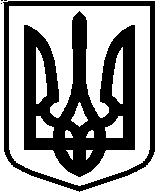 